LegendsLegendsLegendsLegends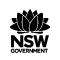   EMPLOYER ENDORSEMENT OF COMPETENCEIMPORTANT:A registered training organisation (RTO) must obtain the employer’s endorsement of an apprentice/trainee’s competence to industry standards BEFORE they may issue the qualification.Employer endorsement of competence:I, the undersigned, endorse that the above apprentice/trainee is competent to industry standards in the nominated vocation. I understand that by providing this endorsement:I confirm my apprentice/trainee’s competence and support the issue of the qualification by the RTO; andI may be obliged to pay a higher rate of pay as a result of the qualification being issued (check award requirements); andI and/or my apprentice/trainee can seek to complete the apprenticeship/traineeship before the nominal completion date OR continue in the
apprenticeship/traineeship up to the nominal completion date.Employer Representative:Note: Where an RTO has completed training and assessment (either in individual competencies or the whole qualification), but the employer disagrees with the RTO’s assessmentthat the apprentice/trainee is competent, the employer and RTO should attempt to resolve their disagreement. If this cannot be resolved, the matter should be referred to Training Services NSW for advice and assistance.Employer Trading NameEmployer Trading NameApprentice/Trainee NameApprentice/Trainee NameRTO NameRTO NameTCIDTCIDABOUT THE TRAINING PLANABOUT THE TRAINING PLANABOUT THE TRAINING PLANThe Training Plan describes what training is to be undertaken, who provides the training and conducts the assessments, and how, when and where this will occur.The Training Plan is developed by a Registered Training Organisation (RTO) in consultation/negotiation with the employer and apprentice/trainee. Under user choice arrangements, the employer and apprentice/trainee have the right to decide which RTO will deliver their training, the units of competence and the sequence they will be delivered, and how, when, where and by whom training and assessment will be delivered.The Training Plan is a working document to be used for the duration of the Training Contract and must be updated as necessary to reflect the current status of training. A copy of the current Training Plan, must include any updates, must be kept by the RTO, employer and apprentice/trainee, with a copy always accessible in the workplace and to Training Services NSW.Upon completion of this Training Plan the apprentice/trainee is eligible to be issued with the appropriate qualification.The RTO issues the qualification when the employer has verified that the apprentice/trainee is competent in the vocation to the required industry standard.For further information on how to develop, implement or monitor a Training Plan, see Vocational Training Guideline - Training Plan at www.training.nsw.gov.auThe Training Plan describes what training is to be undertaken, who provides the training and conducts the assessments, and how, when and where this will occur.The Training Plan is developed by a Registered Training Organisation (RTO) in consultation/negotiation with the employer and apprentice/trainee. Under user choice arrangements, the employer and apprentice/trainee have the right to decide which RTO will deliver their training, the units of competence and the sequence they will be delivered, and how, when, where and by whom training and assessment will be delivered.The Training Plan is a working document to be used for the duration of the Training Contract and must be updated as necessary to reflect the current status of training. A copy of the current Training Plan, must include any updates, must be kept by the RTO, employer and apprentice/trainee, with a copy always accessible in the workplace and to Training Services NSW.Upon completion of this Training Plan the apprentice/trainee is eligible to be issued with the appropriate qualification.The RTO issues the qualification when the employer has verified that the apprentice/trainee is competent in the vocation to the required industry standard.For further information on how to develop, implement or monitor a Training Plan, see Vocational Training Guideline - Training Plan at www.training.nsw.gov.auThe Training Plan describes what training is to be undertaken, who provides the training and conducts the assessments, and how, when and where this will occur.The Training Plan is developed by a Registered Training Organisation (RTO) in consultation/negotiation with the employer and apprentice/trainee. Under user choice arrangements, the employer and apprentice/trainee have the right to decide which RTO will deliver their training, the units of competence and the sequence they will be delivered, and how, when, where and by whom training and assessment will be delivered.The Training Plan is a working document to be used for the duration of the Training Contract and must be updated as necessary to reflect the current status of training. A copy of the current Training Plan, must include any updates, must be kept by the RTO, employer and apprentice/trainee, with a copy always accessible in the workplace and to Training Services NSW.Upon completion of this Training Plan the apprentice/trainee is eligible to be issued with the appropriate qualification.The RTO issues the qualification when the employer has verified that the apprentice/trainee is competent in the vocation to the required industry standard.For further information on how to develop, implement or monitor a Training Plan, see Vocational Training Guideline - Training Plan at www.training.nsw.gov.auPARTS TO THE TRAINING PLANPARTS TO THE TRAINING PLANCover – Provides basic information about training plans and details obligations and undertakings by each party to the Training Plan.Part 1 – Provides essential employer, learner and RTO details for the apprenticeship/ traineeship.Part 2 – Identifies the units of competence (training) being undertaken, and how, when and by whom, training and assessment will be delivered/undertaken.Part 3 – Identifies support (eg. training materials, resources, facilities, supervision, etc.) that will be necessary to successfully undertake and complete the training.Part 4 – Is an addendum used to capture additional information required for school based apprenticeship and traineeship arrangements.Cover – Provides basic information about training plans and details obligations and undertakings by each party to the Training Plan.Part 1 – Provides essential employer, learner and RTO details for the apprenticeship/ traineeship.Part 2 – Identifies the units of competence (training) being undertaken, and how, when and by whom, training and assessment will be delivered/undertaken.Part 3 – Identifies support (eg. training materials, resources, facilities, supervision, etc.) that will be necessary to successfully undertake and complete the training.Part 4 – Is an addendum used to capture additional information required for school based apprenticeship and traineeship arrangements.OBLIGATIONS AND UNDERTAKINGSOBLIGATIONS AND UNDERTAKINGSOBLIGATIONS AND UNDERTAKINGSOBLIGATIONS AND UNDERTAKINGSRegistered Training Organisation (RTO) I, the undersigned, on behalf of the nominated RTO, confirm that:This Training Plan was developed in consultation with both the employer and apprentice/trainee.This Training Plan will be kept up to date and a copy regularly provided to parties.Formal training and assessment will be undertaken in accordance with the requirements outlined in the Apprenticeship and Traineeship Act 2001, Vocational Training Guideline – Training Plan, and relevant Vocational Training Order and Training Package.Regular updates will be provided to the employer and apprentice/trainee on the progress of training.Training Services NSW will be notified of any issues that may jeopardise the successful completion of the training within 21 days of the matter arising, including any failure by the employer to allow apprentice/trainee to participate in training.Employer endorsement that a learner is competent to industry standards in the vocation will be obtained BEFORE issuing a qualification for this apprentice/trainee.Training Services NSW will be notified within 28 days when the apprentice/trainee is eligible to be issued with the appropriate qualification.Registered Training Organisation (RTO) I, the undersigned, on behalf of the nominated RTO, confirm that:This Training Plan was developed in consultation with both the employer and apprentice/trainee.This Training Plan will be kept up to date and a copy regularly provided to parties.Formal training and assessment will be undertaken in accordance with the requirements outlined in the Apprenticeship and Traineeship Act 2001, Vocational Training Guideline – Training Plan, and relevant Vocational Training Order and Training Package.Regular updates will be provided to the employer and apprentice/trainee on the progress of training.Training Services NSW will be notified of any issues that may jeopardise the successful completion of the training within 21 days of the matter arising, including any failure by the employer to allow apprentice/trainee to participate in training.Employer endorsement that a learner is competent to industry standards in the vocation will be obtained BEFORE issuing a qualification for this apprentice/trainee.Training Services NSW will be notified within 28 days when the apprentice/trainee is eligible to be issued with the appropriate qualification.Registered Training Organisation (RTO) I, the undersigned, on behalf of the nominated RTO, confirm that:This Training Plan was developed in consultation with both the employer and apprentice/trainee.This Training Plan will be kept up to date and a copy regularly provided to parties.Formal training and assessment will be undertaken in accordance with the requirements outlined in the Apprenticeship and Traineeship Act 2001, Vocational Training Guideline – Training Plan, and relevant Vocational Training Order and Training Package.Regular updates will be provided to the employer and apprentice/trainee on the progress of training.Training Services NSW will be notified of any issues that may jeopardise the successful completion of the training within 21 days of the matter arising, including any failure by the employer to allow apprentice/trainee to participate in training.Employer endorsement that a learner is competent to industry standards in the vocation will be obtained BEFORE issuing a qualification for this apprentice/trainee.Training Services NSW will be notified within 28 days when the apprentice/trainee is eligible to be issued with the appropriate qualification.Registered Training Organisation (RTO) I, the undersigned, on behalf of the nominated RTO, confirm that:This Training Plan was developed in consultation with both the employer and apprentice/trainee.This Training Plan will be kept up to date and a copy regularly provided to parties.Formal training and assessment will be undertaken in accordance with the requirements outlined in the Apprenticeship and Traineeship Act 2001, Vocational Training Guideline – Training Plan, and relevant Vocational Training Order and Training Package.Regular updates will be provided to the employer and apprentice/trainee on the progress of training.Training Services NSW will be notified of any issues that may jeopardise the successful completion of the training within 21 days of the matter arising, including any failure by the employer to allow apprentice/trainee to participate in training.Employer endorsement that a learner is competent to industry standards in the vocation will be obtained BEFORE issuing a qualification for this apprentice/trainee.Training Services NSW will be notified within 28 days when the apprentice/trainee is eligible to be issued with the appropriate qualification.RTO 1 SignatureDate Print NamePositionRTO 2 SignatureDatePrint NamePositionEmployer I, the undersigned, on behalf of the nominated employer, agree to:The employer responsibilities as outlined in this Training Plan.Provide work and on the job training consistent with formal training provided under this Training Plan.Provide this apprentice/trainee with the appropriate level of support and supervision.Withdraw my apprentice/trainee from routine work duties, with pay, for a minimum of 3 hours per week, averaged over a 4 weeks period, for the purpose of undertaking formal training/assessment.The RTO providing information to Training Services NSW as specified in (e) and (g) above.Report/confirm learner competence in the vocation to the RTO as appropriate.Information provided by the RTO in (f) above possibly being used to initiate competency based completion of the apprenticeship/traineeship.Employer I, the undersigned, on behalf of the nominated employer, agree to:The employer responsibilities as outlined in this Training Plan.Provide work and on the job training consistent with formal training provided under this Training Plan.Provide this apprentice/trainee with the appropriate level of support and supervision.Withdraw my apprentice/trainee from routine work duties, with pay, for a minimum of 3 hours per week, averaged over a 4 weeks period, for the purpose of undertaking formal training/assessment.The RTO providing information to Training Services NSW as specified in (e) and (g) above.Report/confirm learner competence in the vocation to the RTO as appropriate.Information provided by the RTO in (f) above possibly being used to initiate competency based completion of the apprenticeship/traineeship.Employer I, the undersigned, on behalf of the nominated employer, agree to:The employer responsibilities as outlined in this Training Plan.Provide work and on the job training consistent with formal training provided under this Training Plan.Provide this apprentice/trainee with the appropriate level of support and supervision.Withdraw my apprentice/trainee from routine work duties, with pay, for a minimum of 3 hours per week, averaged over a 4 weeks period, for the purpose of undertaking formal training/assessment.The RTO providing information to Training Services NSW as specified in (e) and (g) above.Report/confirm learner competence in the vocation to the RTO as appropriate.Information provided by the RTO in (f) above possibly being used to initiate competency based completion of the apprenticeship/traineeship.Employer I, the undersigned, on behalf of the nominated employer, agree to:The employer responsibilities as outlined in this Training Plan.Provide work and on the job training consistent with formal training provided under this Training Plan.Provide this apprentice/trainee with the appropriate level of support and supervision.Withdraw my apprentice/trainee from routine work duties, with pay, for a minimum of 3 hours per week, averaged over a 4 weeks period, for the purpose of undertaking formal training/assessment.The RTO providing information to Training Services NSW as specified in (e) and (g) above.Report/confirm learner competence in the vocation to the RTO as appropriate.Information provided by the RTO in (f) above possibly being used to initiate competency based completion of the apprenticeship/traineeship.Employer SignatureDatePrint NamePositionApprentice/Trainee I, the undersigned, agree that:I am aware of and agree to my responsibilities as outlined in this Training Plan.I will make every effort to successfully complete the training outlined in this Training Plan.The RTO may provide information to Training Services NSW as specified in (e) and (g) above.Information provided by the RTO in (g) above may be used to initiate competency based completion of the apprenticeship/traineeship.Apprentice/Trainee I, the undersigned, agree that:I am aware of and agree to my responsibilities as outlined in this Training Plan.I will make every effort to successfully complete the training outlined in this Training Plan.The RTO may provide information to Training Services NSW as specified in (e) and (g) above.Information provided by the RTO in (g) above may be used to initiate competency based completion of the apprenticeship/traineeship.Apprentice/Trainee I, the undersigned, agree that:I am aware of and agree to my responsibilities as outlined in this Training Plan.I will make every effort to successfully complete the training outlined in this Training Plan.The RTO may provide information to Training Services NSW as specified in (e) and (g) above.Information provided by the RTO in (g) above may be used to initiate competency based completion of the apprenticeship/traineeship.Apprentice/Trainee I, the undersigned, agree that:I am aware of and agree to my responsibilities as outlined in this Training Plan.I will make every effort to successfully complete the training outlined in this Training Plan.The RTO may provide information to Training Services NSW as specified in (e) and (g) above.Information provided by the RTO in (g) above may be used to initiate competency based completion of the apprenticeship/traineeship.Apprentice/TraineeDate 1.1Apprentice/Trainee Personal DetailsApprentice/Trainee Personal DetailsApprentice/Trainee Personal DetailsApprentice/Trainee Personal DetailsApprentice/Trainee Personal DetailsApprentice/Trainee Personal DetailsTraining PlanTraining Plan	 Amended	Date:      	 Amended	Date:      	 Amended	Date:      	 Amended	Date:      	 Amended	Date:      	 Amended	Date:      	 Amended	Date:      	 Amended	Date:      	 Amended	Date:      	 Amended	Date:      	 Amended	Date:      	 Amended	Date:      	 Amended	Date:      	 Amended	Date:      TCIDTCIDGiven NameGiven NameSurnameSurnameSurnameDate of BirthDate of BirthGenderGenderGenderMale   Female   Not  specifiedMale   Female   Not  specifiedMale   Female   Not  specifiedMale   Female   Not  specifiedMale   Female   Not  specifiedMale   Female   Not  specifiedMale   Female   Not  specifiedMale   Female   Not  specifiedMale   Female   Not  specifiedStreet AddressStreet AddressSuburbSuburbStateStateStateNSWPostcodePostcodeTelephoneTelephoneTelephoneMobileMobileMobileMobileEmailEmailAboriginal or Torres Strait Islander origin?Aboriginal or Torres Strait Islander origin?Aboriginal or Torres Strait Islander origin?Aboriginal or Torres Strait Islander origin?YesYesYesYesYesYesYesYesYesYesYesYes1.2Training DetailsTraining DetailsContract TypeContract Type Apprentice      New Entrant Trainee	 Existing Worker Trainee Apprentice      New Entrant Trainee	 Existing Worker Trainee Apprentice      New Entrant Trainee	 Existing Worker Trainee Apprentice      New Entrant Trainee	 Existing Worker Trainee Apprentice      New Entrant Trainee	 Existing Worker Trainee Apprentice      New Entrant Trainee	 Existing Worker Trainee Apprentice      New Entrant Trainee	 Existing Worker Trainee Apprentice      New Entrant Trainee	 Existing Worker Trainee Apprentice      New Entrant Trainee	 Existing Worker Trainee Apprentice      New Entrant Trainee	 Existing Worker Trainee Apprentice      New Entrant Trainee	 Existing Worker Trainee Apprentice      New Entrant Trainee	 Existing Worker Trainee Apprentice      New Entrant Trainee	 Existing Worker Trainee Apprentice      New Entrant Trainee	 Existing Worker TraineeEmployment TypeEmployment Type  Full Time	 Part Time  Full Time	 Part Time  Full Time	 Part Time  Full Time	 Part Time  Full Time	 Part TimeHours perweekHours perweekHours perweekHours perweekEmployment TypeEmployment Type School Based    School Based    School Based    School Based    School Based   SBAT HSCYearSBAT HSCYearSBAT HSCYearSBAT HSCYearTC Start DateTC Start DateTC End DateTC End DateTC End DateHEAPHEAPHEAPHEAP Yes Yes YesVocation TitleVocation TitleVTO IDVTO IDVTO IDQualification TitleQualification TitleQualification LevelQualification LevelNational CodeNational CodeNational CodeNational CodeNational CodeMode of DeliveryMode of Delivery Classroom based	 Electronic	 Employment based   Other e.g. correspondence Classroom based	 Electronic	 Employment based   Other e.g. correspondence Classroom based	 Electronic	 Employment based   Other e.g. correspondence Classroom based	 Electronic	 Employment based   Other e.g. correspondence Classroom based	 Electronic	 Employment based   Other e.g. correspondence Classroom based	 Electronic	 Employment based   Other e.g. correspondence Classroom based	 Electronic	 Employment based   Other e.g. correspondence Classroom based	 Electronic	 Employment based   Other e.g. correspondence Classroom based	 Electronic	 Employment based   Other e.g. correspondence Classroom based	 Electronic	 Employment based   Other e.g. correspondence Classroom based	 Electronic	 Employment based   Other e.g. correspondence Classroom based	 Electronic	 Employment based   Other e.g. correspondence Classroom based	 Electronic	 Employment based   Other e.g. correspondence Classroom based	 Electronic	 Employment based   Other e.g. correspondenceRTO Classroom Training Address (if applicable)RTO Classroom Training Address (if applicable)RTO Classroom Training Address (if applicable)RTO Classroom Training Address (if applicable)StateStateStateState NSW   NSW   NSW  PostcodePostcodePostcodeFunding SourceFunding Source Fee for Service	 Government subsidised	 School sector Fee for Service	 Government subsidised	 School sector Fee for Service	 Government subsidised	 School sector Fee for Service	 Government subsidised	 School sector Fee for Service	 Government subsidised	 School sector Fee for Service	 Government subsidised	 School sector Fee for Service	 Government subsidised	 School sector Fee for Service	 Government subsidised	 School sector Fee for Service	 Government subsidised	 School sector Fee for Service	 Government subsidised	 School sector Fee for Service	 Government subsidised	 School sector Fee for Service	 Government subsidised	 School sector Fee for Service	 Government subsidised	 School sector Fee for Service	 Government subsidised	 School sectorDisabilityDisability Yes	 No Yes	 No Yes	 NoDAAWSDAAWSDAAWSDAAWSDAAWS Yes	 No Yes	 No Yes	 No Yes	 No Yes	 No Yes	 No1.3Employer DetailsEmployer DetailsEmployer DetailsEmployer DetailsEmployer DetailsEmployer DetailsLegal NameTrading NameABNABNABNABNStreet AddressSuburbStateState NSW   NSW   NSW   NSW   NSW  PostcodePostcodePostcodeContact NameFaxFaxFaxPhoneMobileMobileEmailWorkplace Training AddressWorkplace Training AddressStateState NSW   NSW   NSW   NSW   NSW  PostcodePostcodePostcodeName of workplace supervisorName of workplace supervisorName of workplace supervisorContact NoContact NoContact NoContact NoContact NoContact NoHost Employer Yes	 No Yes	 NoTrading NameTrading NameTrading NameTrading NameTrading NameRegulated Trades – DirectSupervisor NameRegulated Trades – DirectSupervisor NameLic NoLic NoLic NoLic NoLic No1.4Registered Training Organisation (RTO) 1Registered Training Organisation (RTO) 1Registered Training Organisation (RTO) 1Registered Training Organisation (RTO) 1Registered Training Organisation (RTO) 1Registered Training Organisation (RTO) 1Registered Training Organisation (RTO) 1Registered Training Organisation (RTO) 1Registered Training Organisation (RTO) 1Registered Training Organisation (RTO) 1Registered Training Organisation (RTO) 1Registered Training Organisation (RTO) 1Registered Training Organisation (RTO) 1Registered Training Organisation (RTO) 1RTO Start DateEstimated RTO End DateEstimated RTO End DateEstimated RTO End DateEstimated RTO End DateEstimated RTO End DateEstimated RTO End DateEstimated RTO End DateEstimated RTO End DateEstimated RTO End DateRTO NameContact NameFaxFaxFaxPhoneMobileMobileMobileMobileMobileMobileMobileRTO National CodeEmailEmailEmail1.5Registered Training Organisation (RTO) 2Registered Training Organisation (RTO) 2Registered Training Organisation (RTO) 2Registered Training Organisation (RTO) 2Registered Training Organisation (RTO) 2Registered Training Organisation (RTO) 2Registered Training Organisation (RTO) 2Registered Training Organisation (RTO) 2Registered Training Organisation (RTO) 2Registered Training Organisation (RTO) 2Registered Training Organisation (RTO) 2Registered Training Organisation (RTO) 2Registered Training Organisation (RTO) 2Registered Training Organisation (RTO) 2RTO Start DateEstimated RTO End DateEstimated RTO End DateEstimated RTO End DateEstimated RTO End DateEstimated RTO End DateEstimated RTO End DateEstimated RTO End DateEstimated RTO End DateEstimated RTO End DateRTO NameContact NameFaxFaxFaxPhoneMobile Mobile Mobile Mobile Mobile Mobile Mobile RTO National CodeEmailEmailEmailApprentice/Trainee’s Name:           	TCID:            	Version No:      	Date:      Apprentice/Trainee’s Name:           	TCID:            	Version No:      	Date:      Apprentice/Trainee’s Name:           	TCID:            	Version No:      	Date:      Apprentice/Trainee’s Name:           	TCID:            	Version No:      	Date:      Apprentice/Trainee’s Name:           	TCID:            	Version No:      	Date:      Apprentice/Trainee’s Name:           	TCID:            	Version No:      	Date:      Apprentice/Trainee’s Name:           	TCID:            	Version No:      	Date:      Apprentice/Trainee’s Name:           	TCID:            	Version No:      	Date:      Apprentice/Trainee’s Name:           	TCID:            	Version No:      	Date:      Apprentice/Trainee’s Name:           	TCID:            	Version No:      	Date:      Apprentice/Trainee’s Name:           	TCID:            	Version No:      	Date:      Apprentice/Trainee’s Name:           	TCID:            	Version No:      	Date:      Apprentice/Trainee’s Name:           	TCID:            	Version No:      	Date:      Apprentice/Trainee’s Name:           	TCID:            	Version No:      	Date:      RTO Contact:      	Phone:      	Mobile:      RTO Contact:      	Phone:      	Mobile:      RTO Contact:      	Phone:      	Mobile:      RTO Contact:      	Phone:      	Mobile:      RTO Contact:      	Phone:      	Mobile:      RTO Contact:      	Phone:      	Mobile:      RTO Contact:      	Phone:      	Mobile:      RTO Contact:      	Phone:      	Mobile:      RTO Contact:      	Phone:      	Mobile:      RTO Contact:      	Phone:      	Mobile:      RTO Contact:      	Phone:      	Mobile:      RTO Contact:      	Phone:      	Mobile:      RTO Contact:      	Phone:      	Mobile:      RTO Contact:      	Phone:      	Mobile:      Units of CompetencyUnits of CompetencyUnits of CompetencyUnits of CompetencyFormal Training DetailsFormal Training DetailsFormal Training DetailsFormal Training DetailsFormal Training DetailsFormal Training DetailsFormal Training DetailsAssessment DetailsAssessment DetailsAssessment DetailsUnit CodeUnit NameUnit Type*RPL, RCC, CT∆Unit Training Start DateUnit Training End DateTraining Modes #SBAT HSCProgResponsibility for TrainingResponsibility for TrainingResponsibility for TrainingAssessment Methods^Employer confirmation of competencies (signature)Date deemed competent by RTOUnit CodeUnit NameUnit Type*RPL, RCC, CT∆Unit Training Start DateUnit Training End DateTraining Modes #SBAT HSCProgEmpRTO 1RTO 2Assessment Methods^Employer confirmation of competencies (signature)Date deemed competent by RTOApprentice/Trainee’s Name:            	TCID:      	Version No:     	Date:      Apprentice/Trainee’s Name:            	TCID:      	Version No:     	Date:      Apprentice/Trainee’s Name:            	TCID:      	Version No:     	Date:      Apprentice/Trainee’s Name:            	TCID:      	Version No:     	Date:      Apprentice/Trainee’s Name:            	TCID:      	Version No:     	Date:      Apprentice/Trainee’s Name:            	TCID:      	Version No:     	Date:      Apprentice/Trainee’s Name:            	TCID:      	Version No:     	Date:      Apprentice/Trainee’s Name:            	TCID:      	Version No:     	Date:      Apprentice/Trainee’s Name:            	TCID:      	Version No:     	Date:      Apprentice/Trainee’s Name:            	TCID:      	Version No:     	Date:      Apprentice/Trainee’s Name:            	TCID:      	Version No:     	Date:      Apprentice/Trainee’s Name:            	TCID:      	Version No:     	Date:      Apprentice/Trainee’s Name:            	TCID:      	Version No:     	Date:      Apprentice/Trainee’s Name:            	TCID:      	Version No:     	Date:      RTO Contact:      	Phone:      	Mobile:      RTO Contact:      	Phone:      	Mobile:      RTO Contact:      	Phone:      	Mobile:      RTO Contact:      	Phone:      	Mobile:      RTO Contact:      	Phone:      	Mobile:      RTO Contact:      	Phone:      	Mobile:      RTO Contact:      	Phone:      	Mobile:      RTO Contact:      	Phone:      	Mobile:      RTO Contact:      	Phone:      	Mobile:      RTO Contact:      	Phone:      	Mobile:      RTO Contact:      	Phone:      	Mobile:      RTO Contact:      	Phone:      	Mobile:      RTO Contact:      	Phone:      	Mobile:      RTO Contact:      	Phone:      	Mobile:      Units of CompetencyUnits of CompetencyUnits of CompetencyUnits of CompetencyFormal Training DetailsFormal Training DetailsFormal Training DetailsFormal Training DetailsFormal Training DetailsFormal Training DetailsFormal Training DetailsAssessment DetailsAssessment DetailsAssessment DetailsUnit CodeUnit NameUnit Type*RPL, RCC, CT∆Unit Training Start DateUnit Training End DateTraining Modes #SBAT HSCProgResponsibility for TrainingResponsibility for TrainingResponsibility for TrainingAssessment Methods^Employer confirmation of competencies (signature)Date deemed competent by RTOUnit CodeUnit NameUnit Type*RPL, RCC, CT∆Unit Training Start DateUnit Training End DateTraining Modes #SBAT HSCProgEmpRTO 1RTO 2Assessment Methods^Employer confirmation of competencies (signature)Date deemed competent by RTOApprentice/Trainee’s Name:      	TCID     	Version No:     	Date:      Apprentice/Trainee’s Name:      	TCID     	Version No:     	Date:      Apprentice/Trainee’s Name:      	TCID     	Version No:     	Date:      Apprentice/Trainee’s Name:      	TCID     	Version No:     	Date:      Apprentice/Trainee’s Name:      	TCID     	Version No:     	Date:      Apprentice/Trainee’s Name:      	TCID     	Version No:     	Date:      Apprentice/Trainee’s Name:      	TCID     	Version No:     	Date:      Apprentice/Trainee’s Name:      	TCID     	Version No:     	Date:      Apprentice/Trainee’s Name:      	TCID     	Version No:     	Date:      Apprentice/Trainee’s Name:      	TCID     	Version No:     	Date:      Apprentice/Trainee’s Name:      	TCID     	Version No:     	Date:      Apprentice/Trainee’s Name:      	TCID     	Version No:     	Date:      Apprentice/Trainee’s Name:      	TCID     	Version No:     	Date:      Apprentice/Trainee’s Name:      	TCID     	Version No:     	Date:      RTO Contact:      	Phone:      	Mobile:      RTO Contact:      	Phone:      	Mobile:      RTO Contact:      	Phone:      	Mobile:      RTO Contact:      	Phone:      	Mobile:      RTO Contact:      	Phone:      	Mobile:      RTO Contact:      	Phone:      	Mobile:      RTO Contact:      	Phone:      	Mobile:      RTO Contact:      	Phone:      	Mobile:      RTO Contact:      	Phone:      	Mobile:      RTO Contact:      	Phone:      	Mobile:      RTO Contact:      	Phone:      	Mobile:      RTO Contact:      	Phone:      	Mobile:      RTO Contact:      	Phone:      	Mobile:      RTO Contact:      	Phone:      	Mobile:      Units of CompetencyUnits of CompetencyUnits of CompetencyUnits of CompetencyFormal Training DetailsFormal Training DetailsFormal Training DetailsFormal Training DetailsFormal Training DetailsFormal Training DetailsFormal Training DetailsAssessment DetailsAssessment DetailsAssessment DetailsUnit CodeUnit NameUnit Type*RPL, RCC, CT∆Unit Training Start DateUnit Training End DateTraining Modes #SBAT HSCProgResponsibility for TrainingResponsibility for TrainingResponsibility for TrainingAssessment Methods^Employer confirmation of competencies (signature)Date deemed competent by RTOUnit CodeUnit NameUnit Type*RPL, RCC, CT∆Unit Training Start DateUnit Training End DateTraining Modes #SBAT HSCProgEmpRTO 1RTO 2Assessment Methods^Employer confirmation of competencies (signature)Date deemed competent by RTOApprentice/Trainee’s Name:      	TCID:      	Version No:     	Date:      Apprentice/Trainee’s Name:      	TCID:      	Version No:     	Date:      Apprentice/Trainee’s Name:      	TCID:      	Version No:     	Date:      Apprentice/Trainee’s Name:      	TCID:      	Version No:     	Date:      Apprentice/Trainee’s Name:      	TCID:      	Version No:     	Date:      Apprentice/Trainee’s Name:      	TCID:      	Version No:     	Date:      Apprentice/Trainee’s Name:      	TCID:      	Version No:     	Date:      Apprentice/Trainee’s Name:      	TCID:      	Version No:     	Date:      Apprentice/Trainee’s Name:      	TCID:      	Version No:     	Date:      Apprentice/Trainee’s Name:      	TCID:      	Version No:     	Date:      Apprentice/Trainee’s Name:      	TCID:      	Version No:     	Date:      Apprentice/Trainee’s Name:      	TCID:      	Version No:     	Date:      Apprentice/Trainee’s Name:      	TCID:      	Version No:     	Date:      Apprentice/Trainee’s Name:      	TCID:      	Version No:     	Date:      RTO Contact:      	Phone:      	Mobile:      RTO Contact:      	Phone:      	Mobile:      RTO Contact:      	Phone:      	Mobile:      RTO Contact:      	Phone:      	Mobile:      RTO Contact:      	Phone:      	Mobile:      RTO Contact:      	Phone:      	Mobile:      RTO Contact:      	Phone:      	Mobile:      RTO Contact:      	Phone:      	Mobile:      RTO Contact:      	Phone:      	Mobile:      RTO Contact:      	Phone:      	Mobile:      RTO Contact:      	Phone:      	Mobile:      RTO Contact:      	Phone:      	Mobile:      RTO Contact:      	Phone:      	Mobile:      RTO Contact:      	Phone:      	Mobile:      Units of CompetencyUnits of CompetencyUnits of CompetencyUnits of CompetencyFormal Training DetailsFormal Training DetailsFormal Training DetailsFormal Training DetailsFormal Training DetailsFormal Training DetailsFormal Training DetailsAssessment DetailsAssessment DetailsAssessment DetailsUnit CodeUnit NameUnit Type*RPL, RCC, CT∆Unit Training Start DateUnit Training End DateTraining Modes #SBAT HSCProgResponsibility for TrainingResponsibility for TrainingResponsibility for TrainingAssessment Methods^Employer confirmation of competencies (signature)Date deemed competent by RTOUnit CodeUnit NameUnit Type*RPL, RCC, CT∆Unit Training Start DateUnit Training End DateTraining Modes #SBAT HSCProgEmpRTO 1RTO 2Assessment Methods^Employer confirmation of competencies (signature)Date deemed competent by RTOApprentice/Trainee’s Name:      Apprentice/Trainee’s Name:      Apprentice/Trainee’s Name:      TCID:      TCID:      TCID:      TCID:      TCID:      TCID:      3.1Workplace SupportWorkplace SupportWorkplace Support3.2On-The-Job TrainingOn-The-Job TrainingWhat learning materials and resources will be provided to the apprentice or trainee by the RTO?What learning materials and resources will be provided to the apprentice or trainee by the RTO?List the workplace facilities and equipment necessary to support the delivery of this training.List the workplace facilities and equipment necessary to support the delivery of this training.What learning materials and resources will be provided to the apprentice or trainee by the RTO?What learning materials and resources will be provided to the apprentice or trainee by the RTO?List the training materials or other resources provided to the employer to support on- the-job training and ensure its integration with the formal or structured trainingdelivered by the RTO.List the training materials or other resources provided to the employer to support on- the-job training and ensure its integration with the formal or structured trainingdelivered by the RTO.Does the apprentice or trainee need additional support to achieve the qualification? If yes, indicate the issue/s identified and what support and assistance will be provided?Does the apprentice or trainee need additional support to achieve the qualification? If yes, indicate the issue/s identified and what support and assistance will be provided?         Yes	        No         Yes	        NoList the training materials or other resources provided to the employer to support on- the-job training and ensure its integration with the formal or structured trainingdelivered by the RTO.List the training materials or other resources provided to the employer to support on- the-job training and ensure its integration with the formal or structured trainingdelivered by the RTO.Does the apprentice or trainee need additional support to achieve the qualification? If yes, indicate the issue/s identified and what support and assistance will be provided?Does the apprentice or trainee need additional support to achieve the qualification? If yes, indicate the issue/s identified and what support and assistance will be provided?List the training materials or other resources provided to the employer to support on- the-job training and ensure its integration with the formal or structured trainingdelivered by the RTO.List the training materials or other resources provided to the employer to support on- the-job training and ensure its integration with the formal or structured trainingdelivered by the RTO.Does the apprentice or trainee need additional support to achieve the qualification? If yes, indicate the issue/s identified and what support and assistance will be provided?Does the apprentice or trainee need additional support to achieve the qualification? If yes, indicate the issue/s identified and what support and assistance will be provided?Are the above facilities available in this workplace? If not, indicate alternative arrangements being put in place to address this issue.Are the above facilities available in this workplace? If not, indicate alternative arrangements being put in place to address this issue.Yes	  NoYes	  NoYes	  NoDoes the apprentice or trainee need additional support to achieve the qualification? If yes, indicate the issue/s identified and what support and assistance will be provided?Does the apprentice or trainee need additional support to achieve the qualification? If yes, indicate the issue/s identified and what support and assistance will be provided?Are the above facilities available in this workplace? If not, indicate alternative arrangements being put in place to address this issue.Are the above facilities available in this workplace? If not, indicate alternative arrangements being put in place to address this issue.Where the employer is identified as delivering formal training on behalf of the RTO, what training materials and other support will be provided to the employer by the RTO?Where the employer is identified as delivering formal training on behalf of the RTO, what training materials and other support will be provided to the employer by the RTO?Does this workplace have the necessary range of work to support the on-the-job component of this training arrangement? If not, indicate alternative arrangements being put in place to address this issueDoes this workplace have the necessary range of work to support the on-the-job component of this training arrangement? If not, indicate alternative arrangements being put in place to address this issueYes	  NoYes	  NoYes	  NoWhere the employer is identified as delivering formal training on behalf of the RTO, what training materials and other support will be provided to the employer by the RTO?Where the employer is identified as delivering formal training on behalf of the RTO, what training materials and other support will be provided to the employer by the RTO?Does this workplace have the necessary range of work to support the on-the-job component of this training arrangement? If not, indicate alternative arrangements being put in place to address this issueDoes this workplace have the necessary range of work to support the on-the-job component of this training arrangement? If not, indicate alternative arrangements being put in place to address this issueWhere the employer is providing evidence to support assessment of competency, what support and/or resources will be provided to the employer by the RTO to assist them in this process?Where the employer is providing evidence to support assessment of competency, what support and/or resources will be provided to the employer by the RTO to assist them in this process?Does the apprentice or trainee have immediate access to appropriately experienced workplace supervisors? If not, indicate alternative arrangements being put in place to address this issueDoes the apprentice or trainee have immediate access to appropriately experienced workplace supervisors? If not, indicate alternative arrangements being put in place to address this issueYes	  NoYes	  NoYes	  NoWhere the employer is providing evidence to support assessment of competency, what support and/or resources will be provided to the employer by the RTO to assist them in this process?Where the employer is providing evidence to support assessment of competency, what support and/or resources will be provided to the employer by the RTO to assist them in this process?Does the apprentice or trainee have immediate access to appropriately experienced workplace supervisors? If not, indicate alternative arrangements being put in place to address this issueDoes the apprentice or trainee have immediate access to appropriately experienced workplace supervisors? If not, indicate alternative arrangements being put in place to address this issueApprentice/Trainee’s NameApprentice/Trainee’s Name4.1School DetailsSchool DetailsSchool DetailsName of SchoolName of SchoolSchool SuburbSchool SuburbStateStateNSWNSWSchool Contact NameSchool Contact NamePhonePhoneSchool Contact EmailSchool Contact EmailSchool SectorSchool Sector Government	 Catholic	 Independent	 Other (specify) Government	 Catholic	 Independent	 Other (specify) Government	 Catholic	 Independent	 Other (specify) Government	 Catholic	 Independent	 Other (specify) Government	 Catholic	 Independent	 Other (specify) Government	 Catholic	 Independent	 Other (specify) Government	 Catholic	 Independent	 Other (specify) Government	 Catholic	 Independent	 Other (specify)Operational Directorate orDioceseOperational Directorate orDioceseOperational Directorate orDiocese Contact NameOperational Directorate orDiocese Contact NameFaxFaxPhonePhoneMobileMobileEmailEmail4.2NSW Education Standards Authority (NESA)NSW Education Standards Authority (NESA)NSW Education Standards Authority (NESA)NSW Education Standards Authority (NESA)NSW Education Standards Authority (NESA)NSW Education Standards Authority (NESA)NSW Education Standards Authority (NESA)All school based apprenticeships and traineeships must have a corresponding HSC VET course(s).Details for all HSC VET courses (Industry Curriculum Frameworks and Board Endorsed Courses) are provided on the NESA website at www.boardofstudies.nsw.edu.au/voc_ed/School based apprentices and trainees undertaking a HSC VET Framework course must address the HSC Content as outlined in the syllabus.HSC VET courses must be completed by October of the HSC year.All school based apprenticeships and traineeships must have a corresponding HSC VET course(s).Details for all HSC VET courses (Industry Curriculum Frameworks and Board Endorsed Courses) are provided on the NESA website at www.boardofstudies.nsw.edu.au/voc_ed/School based apprentices and trainees undertaking a HSC VET Framework course must address the HSC Content as outlined in the syllabus.HSC VET courses must be completed by October of the HSC year.All school based apprenticeships and traineeships must have a corresponding HSC VET course(s).Details for all HSC VET courses (Industry Curriculum Frameworks and Board Endorsed Courses) are provided on the NESA website at www.boardofstudies.nsw.edu.au/voc_ed/School based apprentices and trainees undertaking a HSC VET Framework course must address the HSC Content as outlined in the syllabus.HSC VET courses must be completed by October of the HSC year.All school based apprenticeships and traineeships must have a corresponding HSC VET course(s).Details for all HSC VET courses (Industry Curriculum Frameworks and Board Endorsed Courses) are provided on the NESA website at www.boardofstudies.nsw.edu.au/voc_ed/School based apprentices and trainees undertaking a HSC VET Framework course must address the HSC Content as outlined in the syllabus.HSC VET courses must be completed by October of the HSC year.All school based apprenticeships and traineeships must have a corresponding HSC VET course(s).Details for all HSC VET courses (Industry Curriculum Frameworks and Board Endorsed Courses) are provided on the NESA website at www.boardofstudies.nsw.edu.au/voc_ed/School based apprentices and trainees undertaking a HSC VET Framework course must address the HSC Content as outlined in the syllabus.HSC VET courses must be completed by October of the HSC year.All school based apprenticeships and traineeships must have a corresponding HSC VET course(s).Details for all HSC VET courses (Industry Curriculum Frameworks and Board Endorsed Courses) are provided on the NESA website at www.boardofstudies.nsw.edu.au/voc_ed/School based apprentices and trainees undertaking a HSC VET Framework course must address the HSC Content as outlined in the syllabus.HSC VET courses must be completed by October of the HSC year.All school based apprenticeships and traineeships must have a corresponding HSC VET course(s).Details for all HSC VET courses (Industry Curriculum Frameworks and Board Endorsed Courses) are provided on the NESA website at www.boardofstudies.nsw.edu.au/voc_ed/School based apprentices and trainees undertaking a HSC VET Framework course must address the HSC Content as outlined in the syllabus.HSC VET courses must be completed by October of the HSC year.All school based apprenticeships and traineeships must have a corresponding HSC VET course(s).Details for all HSC VET courses (Industry Curriculum Frameworks and Board Endorsed Courses) are provided on the NESA website at www.boardofstudies.nsw.edu.au/voc_ed/School based apprentices and trainees undertaking a HSC VET Framework course must address the HSC Content as outlined in the syllabus.HSC VET courses must be completed by October of the HSC year.All school based apprenticeships and traineeships must have a corresponding HSC VET course(s).Details for all HSC VET courses (Industry Curriculum Frameworks and Board Endorsed Courses) are provided on the NESA website at www.boardofstudies.nsw.edu.au/voc_ed/School based apprentices and trainees undertaking a HSC VET Framework course must address the HSC Content as outlined in the syllabus.HSC VET courses must be completed by October of the HSC year.All school based apprenticeships and traineeships must have a corresponding HSC VET course(s).Details for all HSC VET courses (Industry Curriculum Frameworks and Board Endorsed Courses) are provided on the NESA website at www.boardofstudies.nsw.edu.au/voc_ed/School based apprentices and trainees undertaking a HSC VET Framework course must address the HSC Content as outlined in the syllabus.HSC VET courses must be completed by October of the HSC year.NESA course name:      NESA course name:      NESA course name:      NESA course name:      NESA course name:      NESA course name:      NESA course name:      NESA course name:      NESA course name:      NESA course name:      NESA course number:      NESA course number:      NESA course number:      NESA course number:      NESA course number:      NESA course number:      NESA course number:      NESA course number:      NESA course number:      NESA course number:      The Training Plan has been checked against HSC VET course(s) requirements?	 Yes	 NoThe Training Plan has been checked against HSC VET course(s) requirements?	 Yes	 NoThe Training Plan has been checked against HSC VET course(s) requirements?	 Yes	 NoThe Training Plan has been checked against HSC VET course(s) requirements?	 Yes	 NoThe Training Plan has been checked against HSC VET course(s) requirements?	 Yes	 NoThe Training Plan has been checked against HSC VET course(s) requirements?	 Yes	 NoThe Training Plan has been checked against HSC VET course(s) requirements?	 Yes	 NoThe Training Plan has been checked against HSC VET course(s) requirements?	 Yes	 NoThe Training Plan has been checked against HSC VET course(s) requirements?	 Yes	 NoThe Training Plan has been checked against HSC VET course(s) requirements?	 Yes	 NoFor a school based apprentice/trainee undertaking a HSC VET Framework course:Does the student intend to undertake the associated HSC VET examination?	 Yes	 No 
If yes, state the calendar year the student will sit the HSC VET examination:      For a school based apprentice/trainee undertaking a HSC VET Framework course:Does the student intend to undertake the associated HSC VET examination?	 Yes	 No 
If yes, state the calendar year the student will sit the HSC VET examination:      For a school based apprentice/trainee undertaking a HSC VET Framework course:Does the student intend to undertake the associated HSC VET examination?	 Yes	 No 
If yes, state the calendar year the student will sit the HSC VET examination:      For a school based apprentice/trainee undertaking a HSC VET Framework course:Does the student intend to undertake the associated HSC VET examination?	 Yes	 No 
If yes, state the calendar year the student will sit the HSC VET examination:      For a school based apprentice/trainee undertaking a HSC VET Framework course:Does the student intend to undertake the associated HSC VET examination?	 Yes	 No 
If yes, state the calendar year the student will sit the HSC VET examination:      For a school based apprentice/trainee undertaking a HSC VET Framework course:Does the student intend to undertake the associated HSC VET examination?	 Yes	 No 
If yes, state the calendar year the student will sit the HSC VET examination:      For a school based apprentice/trainee undertaking a HSC VET Framework course:Does the student intend to undertake the associated HSC VET examination?	 Yes	 No 
If yes, state the calendar year the student will sit the HSC VET examination:      For a school based apprentice/trainee undertaking a HSC VET Framework course:Does the student intend to undertake the associated HSC VET examination?	 Yes	 No 
If yes, state the calendar year the student will sit the HSC VET examination:      For a school based apprentice/trainee undertaking a HSC VET Framework course:Does the student intend to undertake the associated HSC VET examination?	 Yes	 No 
If yes, state the calendar year the student will sit the HSC VET examination:      For a school based apprentice/trainee undertaking a HSC VET Framework course:Does the student intend to undertake the associated HSC VET examination?	 Yes	 No 
If yes, state the calendar year the student will sit the HSC VET examination:      4.3Apprenticeship Network Provider (ANP)Apprenticeship Network Provider (ANP)Apprenticeship Network Provider (ANP)Apprenticeship Network Provider (ANP)Apprenticeship Network Provider (ANP)ANP NameSuburbStateState NSW   NSW  Postcode Postcode Contact NamePhoneMobileMobileEmail AddressTCIDNESA numberNESA numberNESA numberNESA number4.4On-The-Job Training Days RequiredOn-The-Job Training Days RequiredOn-The-Job Training Days RequiredOn-The-Job Training Days RequiredOn-The-Job Training Days RequiredOn-The-Job Training Days RequiredOn-The-Job Training Days RequiredTotal RequiredTotal RequiredTotal RequiredTotal RequiredTotal RequiredCompleted To DateCompleted To DateCompleted To DateCompleted To DateCompleted To DateTotal Days RemainingTotal Days RemainingTotal Days RemainingTotal Days RemainingTotal Days RemainingDays during:Days during:Year 10Year 10Year 10Year 11Year 11Year 12Year 12Year 12Post HSCPost HSCPost HSCTotalTotalSchool TermsSchool TermsHolidaysHolidaysTotalTotal4.5	Proposed Pattern of On and Off-The-Job Training4.5	Proposed Pattern of On and Off-The-Job Training4.5	Proposed Pattern of On and Off-The-Job Training4.5	Proposed Pattern of On and Off-The-Job Training4.5	Proposed Pattern of On and Off-The-Job Training4.5	Proposed Pattern of On and Off-The-Job Training4.5	Proposed Pattern of On and Off-The-Job Training4.5	Proposed Pattern of On and Off-The-Job Training4.5	Proposed Pattern of On and Off-The-Job Training4.5	Proposed Pattern of On and Off-The-Job Training4.5	Proposed Pattern of On and Off-The-Job Training4.5	Proposed Pattern of On and Off-The-Job Training4.5	Proposed Pattern of On and Off-The-Job Training4.5	Proposed Pattern of On and Off-The-Job Training4.5	Proposed Pattern of On and Off-The-Job TrainingMONMONTUETUEWEDWEDWEDTHUFRIFRISATSATSUNWorkWorkFormal TrainingFormal TrainingSchoolSchool4.6Acceptance of AgreementAcceptance of AgreementAcceptance of AgreementAcceptance of AgreementAcceptance of AgreementWe the undersigned, have discussed, understand and are satisfied with the attached Training Plan to support and deliver the required training in accordance with the School Based Apprenticeships and Traineeships in NSW Guidelines at www.sbatinnsw.info The Training Plan meets the requirements for the appropriate HSC VET course(s) and the school based arrangement is endorsed by all parties below.We the undersigned, have discussed, understand and are satisfied with the attached Training Plan to support and deliver the required training in accordance with the School Based Apprenticeships and Traineeships in NSW Guidelines at www.sbatinnsw.info The Training Plan meets the requirements for the appropriate HSC VET course(s) and the school based arrangement is endorsed by all parties below.We the undersigned, have discussed, understand and are satisfied with the attached Training Plan to support and deliver the required training in accordance with the School Based Apprenticeships and Traineeships in NSW Guidelines at www.sbatinnsw.info The Training Plan meets the requirements for the appropriate HSC VET course(s) and the school based arrangement is endorsed by all parties below.We the undersigned, have discussed, understand and are satisfied with the attached Training Plan to support and deliver the required training in accordance with the School Based Apprenticeships and Traineeships in NSW Guidelines at www.sbatinnsw.info The Training Plan meets the requirements for the appropriate HSC VET course(s) and the school based arrangement is endorsed by all parties below.We the undersigned, have discussed, understand and are satisfied with the attached Training Plan to support and deliver the required training in accordance with the School Based Apprenticeships and Traineeships in NSW Guidelines at www.sbatinnsw.info The Training Plan meets the requirements for the appropriate HSC VET course(s) and the school based arrangement is endorsed by all parties below.We the undersigned, have discussed, understand and are satisfied with the attached Training Plan to support and deliver the required training in accordance with the School Based Apprenticeships and Traineeships in NSW Guidelines at www.sbatinnsw.info The Training Plan meets the requirements for the appropriate HSC VET course(s) and the school based arrangement is endorsed by all parties below.We the undersigned, have discussed, understand and are satisfied with the attached Training Plan to support and deliver the required training in accordance with the School Based Apprenticeships and Traineeships in NSW Guidelines at www.sbatinnsw.info The Training Plan meets the requirements for the appropriate HSC VET course(s) and the school based arrangement is endorsed by all parties below.We the undersigned, have discussed, understand and are satisfied with the attached Training Plan to support and deliver the required training in accordance with the School Based Apprenticeships and Traineeships in NSW Guidelines at www.sbatinnsw.info The Training Plan meets the requirements for the appropriate HSC VET course(s) and the school based arrangement is endorsed by all parties below.We the undersigned, have discussed, understand and are satisfied with the attached Training Plan to support and deliver the required training in accordance with the School Based Apprenticeships and Traineeships in NSW Guidelines at www.sbatinnsw.info The Training Plan meets the requirements for the appropriate HSC VET course(s) and the school based arrangement is endorsed by all parties below.We the undersigned, have discussed, understand and are satisfied with the attached Training Plan to support and deliver the required training in accordance with the School Based Apprenticeships and Traineeships in NSW Guidelines at www.sbatinnsw.info The Training Plan meets the requirements for the appropriate HSC VET course(s) and the school based arrangement is endorsed by all parties below.We the undersigned, have discussed, understand and are satisfied with the attached Training Plan to support and deliver the required training in accordance with the School Based Apprenticeships and Traineeships in NSW Guidelines at www.sbatinnsw.info The Training Plan meets the requirements for the appropriate HSC VET course(s) and the school based arrangement is endorsed by all parties below.We the undersigned, have discussed, understand and are satisfied with the attached Training Plan to support and deliver the required training in accordance with the School Based Apprenticeships and Traineeships in NSW Guidelines at www.sbatinnsw.info The Training Plan meets the requirements for the appropriate HSC VET course(s) and the school based arrangement is endorsed by all parties below.We the undersigned, have discussed, understand and are satisfied with the attached Training Plan to support and deliver the required training in accordance with the School Based Apprenticeships and Traineeships in NSW Guidelines at www.sbatinnsw.info The Training Plan meets the requirements for the appropriate HSC VET course(s) and the school based arrangement is endorsed by all parties below.We the undersigned, have discussed, understand and are satisfied with the attached Training Plan to support and deliver the required training in accordance with the School Based Apprenticeships and Traineeships in NSW Guidelines at www.sbatinnsw.info The Training Plan meets the requirements for the appropriate HSC VET course(s) and the school based arrangement is endorsed by all parties below.We the undersigned, have discussed, understand and are satisfied with the attached Training Plan to support and deliver the required training in accordance with the School Based Apprenticeships and Traineeships in NSW Guidelines at www.sbatinnsw.info The Training Plan meets the requirements for the appropriate HSC VET course(s) and the school based arrangement is endorsed by all parties below.EmployerEmployerEmployerDate:      Date:      Date:      Date:      Apprentice/TraineeApprentice/TraineeApprentice/TraineeDate:      Date:      Date:      Date:      RTO 1RTO 1RTO 1Date:      Date:      Date:      Date:      RTO 2RTO 2RTO 2Date:      Date:      Date:      Date:      School RepresentativeSchool RepresentativeSchool RepresentativeDate:      Date:      Date:      Date:      Regional RepresentativeRegional RepresentativeRegional RepresentativeDate:      Date:      Date:      Date:      Parent/CaregiverParent/CaregiverParent/CaregiverDate:      Date:      Date:      Date:      Apprentice/trainee nameTCIDVocation TitleQualification TitleEmployer Legal NameEmployer Trading NameRegistered Training OrganisationName:Position:Signature:Date: